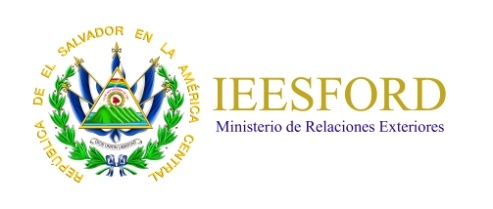 FORMULARIO DE SOLICITUD DE ACCESO A LA INFORMACIÓNFORMULARIO DE SOLICITUD DE ACCESO A LA INFORMACIÓNFORMULARIO DE SOLICITUD DE ACCESO A LA INFORMACIÓNdatos del solicitantedatos del solicitantedatos del solicitanteNombre Completo:Nombre Completo:Nombre Completo:Documento de IdentidadTipo:Número:Nacionalidad:Edad:            añosGénero:   F     MNivel Educativo:Ocupación:Ocupación:País de Residencia:Departamento:Municipio:Telefono de Contacto:Dirección de Correo Electrónico:Dirección de Correo Electrónico:datos notificaciondatos notificaciondatos notificacion                                                                                            Especifique:                                                                                            Especifique:                                                                                            Especifique:Personal:Correo Electrónico:Fax:Favor especifique la manera en la que desea se le haga entrega de la información solicitada:Favor especifique la manera en la que desea se le haga entrega de la información solicitada:Favor especifique la manera en la que desea se le haga entrega de la información solicitada:Personal:Correo Electrónico:Fax:Información SolicitadaInformación SolicitadaInformación Solicitada1-2-3-4-1-2-3-4-1-2-3-4-Firma o huellaLugar y fecha de SolicitudLugar y fecha de SolicitudEspacio para uso de la OIR.Fecha de Recepción